Home Learning Mat – Year 2/3– Week Beginning 04/01/2021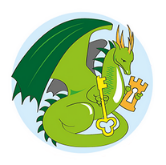 MondayTuesdayWednesdayThursdayFridayCheck SeeSaw for today’s activity!Check SeeSaw for today’s activity!Check SeeSaw for today’s activity!Check SeeSaw for today’s activity!Check SeeSaw for today’s activity!Check SeeSaw for today’s activity!Morning Activities15 minutes reading/spellings/ Phonics15 minutes reading/phonics/times table practice 15 minutes reading/phonics and complete your spelling test for this week 1 spellings.LiteracyYear 2:  Complete this lesson about stories on the Oak National Academy https://classroom.thenational.academy/lessons/to-tell-a-created-story-from-memory-6xhp8d Year 3: Complete this lesson about suffixes on Oak National Academy:  https://classroom.thenational.academy/lessons/to-investigate-suffixes-past-and-present-tense-6nhkjc Upload this to SeeSaw.Year 2: Complete this lesson about characters in stories on Oak National Academy:  https://classroom.thenational.academy/lessons/to-explore-problems-that-matter-6mwkgt Year 3: Complete this lesson about simple sentences on Oak National Academy:  https://classroom.thenational.academy/lessons/to-explore-simple-sentences-cmwp8r Year 2: Complete this lesson about suffixes on the Oak National Academy.https://classroom.thenational.academy/lessons/to-add-suffixes-to-verbs-ccw64eYear 3: Complete this lesson about sequencing and openings on the National Oak Academy:  https://classroom.thenational.academy/lessons/to-sequence-and-retell-the-opening-6nhked MathsMiss P’s Maths: Complete the maths worksheet about numbers:https://vimeo.com/480769444 Year 2 and 3 complete the maths worksheet about: arrays:https://vimeo.com/490417143 Miss P’s Maths: Complete the maths worksheet about tens and ones: https://vimeo.com/480324356 Year 2 and 3 complete the maths worksheet about using 2 x table: https://vimeo.com/490420447 Miss P’s Maths: Complete the maths worksheet about tens and ones : https://vimeo.com/480325207 Year 2 complete the maths worksheet about using the 5 x table: https://vimeo.com/490421314 Year 3 complete maths worksheet on x by 4: https://vimeo.com/476320465 LunchLunchLunchLunchLunchLunchAfternoon activitiesTOPICPEComplete one of these workouts!P.E with Joe (You Tube)Cosmic Yoga (You Tube)Or Miss Robinson’s PE challenges- please see blogTopicResearch the local area of Keyworth. What can you find out by using ‘google maps’? WELLBEINGHave a go at this draw with Rob activity!https://www.youtube.com/watch?v=bhyCxVPb1qU